Ponovimo što znamo oORIJENTACIJI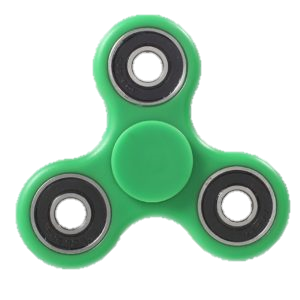 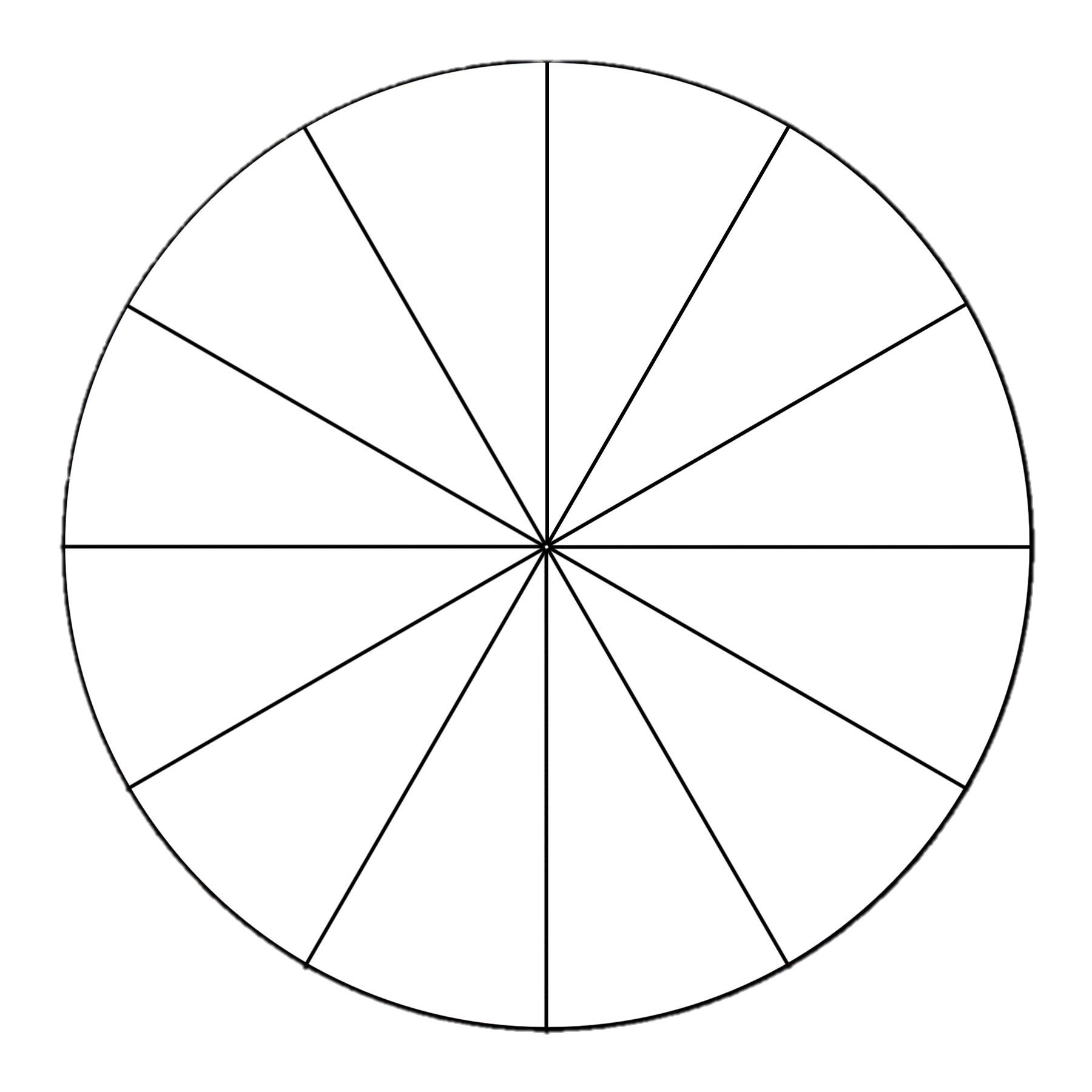 